简单介绍：基于自主知识产权开发，标签适应全球频段工作设定线极化设计在特定方向具有超高读取率、标签识别灵敏度高防伪性能高，拥有合球唯一识别码（TID码）广泛应用于图书档案管理、道路自动收费、门禁卡、会员卡、城市一卡通卡及其他证件卡等产品参数：UHF超高频PVC白卡               VT-80(6B/6C)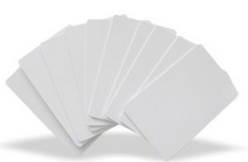 规 格 描 述规 格 描 述产品型号(订购代码)VT-80性  能  指  标性  能  指  标协议ISO 18000-6B或 ISO 18000-6C芯片Alien Higgs系列 / IMPINJ Monza 系列 / NXP （根据客户要求）工作频率860—960Mhz存储容量96bit可扩展至512bit尺寸85*54*0.8mm(可定制)  工作模式可读写读取距离≥18m(与读写器性能及工作环境有关)存储时间＞10年可擦写次数＞100,000次工作温度-20℃~+60℃存储温度-40℃~+100℃封装材质铜板纸 / PET / PVC / 热敏纸安装方式带背胶或配卡座应用领域车辆出入控制,门禁管理,高速不停车收费管理,仓储,物流,资产管理,航空,零售等包装信息200张/盒